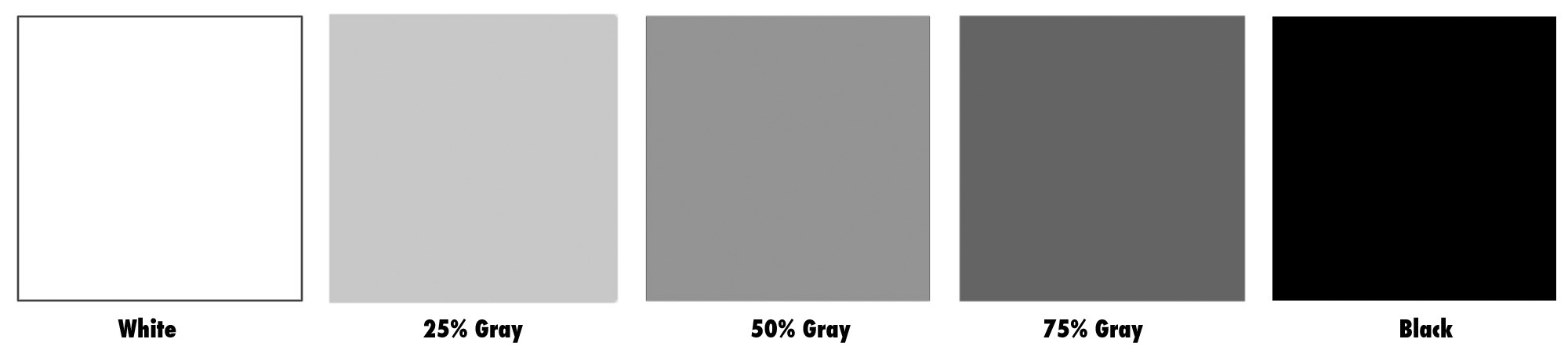 NameSeat NumberDate